Fax-Anmeldung                                    Krebstherapie im Alltag                                   Medizinische  Fachangestellte als wichtige Partner im   Therapieprozess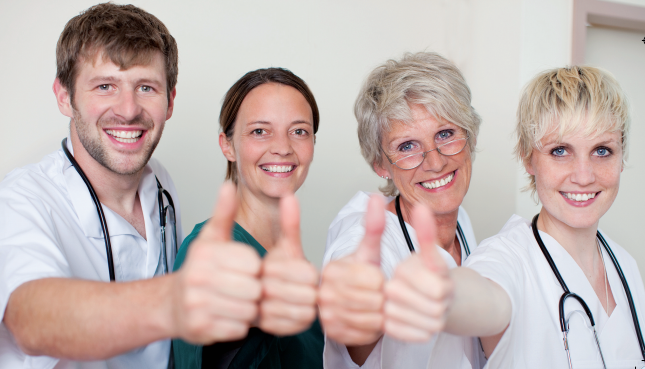                      Samstag, den 16. September  2017                                                     Bielefelder Hof                                                      Am Bahnhof 3                                                          33602 BielefeldAn dieser Veranstaltung möchte ich teilnehmen. Den unterschriebenen Teilnehmervertrag reiche ich nach:Vorname, Name:________________________________________________________________________Klinik/Praxis:___________________________________________________________________________Adresse:_______________________________________________________________________________E-Mail: ________________________________________________________________________________Fax anTelefax: 0521 – 14 14 87Telefon: 0172 – 6326 431Ansprechpartner: Dr. Rainer MeisterEmail: Rainer.Meister@roche.com